Мастер-класс «Куклы-обереги».Цель: Приобщать и побуждать детей  и родителей к изучению прикладного творчества, основанного на народных традициях.Задачи:Познакомить с разновидностью оберегов;Обучение технологии изготовления куклы-оберег.Развивать интерес к прикладному творчеству, основанному на народных традициях;Развивать умение анализировать, делать выводы;Развивать мелкую моторику пальцев рук;Воспитывать уважение к далеким предкам;Воспитывать аккуратность в работе, самостоятельность, художеств. вкус.Раздаточный материал: кукла-образец, лоскуты для изготовления куклы, нитки.Наглядность: кукла-оберег, плакаты с изображениями оберегов, презентация об оберегах (у автора).Ход занятияУпр. на сплочение коллектива «Комплимент»Мы с вами уже знаем для того чтобы защитить ребенка родители давали ему два имени, одно держалось в секрете из суеверия , другое было как бы оберегом ребенка. Его могли назвать дураком, оболтусом специально для того , чтобы избежать тех бед , которые забирает на себя данное имя. Но вместе с рождением ребенка ему делался еще один оберег.Сегодня я познакомлю вас с оберегами, вспомним обереги, которые знаете вы, научимся делать куклу-оберег.Многовековая история культуры наших предков неразрывно связана с народными поверьями и приметами. Они пришли к нам из глубины времен как память о наших предках, первые попытки понять окружающий мир, оградить себя от неблагоприятных событий.На протяжении тысячелетий ни один дом на Руси не обходился без оберегов. Что такое оберег? (ответы детей)Оберег это не просто красивая вещичка, он имеет вполне конкретный практический и даже мистический смысл, идущий к нам из далекого прошлого от наших предков.Показ презентации об оберегах и рассказ воспитателя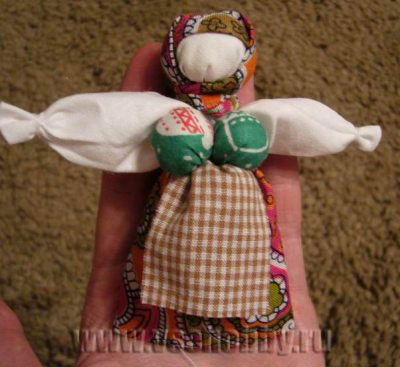 .«С давних пор люди умели защитить себя и свой дом от бед, несчастий, сглаза. Они умели делать Обереги. И эти Обереги имели силу, они действительно защищали своих хозяев.Люди верили, что обереги охраняют их от болезни, «дурного сглаза», хищных зверей, стихийных бедствий, и разных напастей.Собираясь в дальний путь, человек брал с собой оберег, чтобы вложенные в него, добро, вера и любовь согревали душу, напоминали об отчем доме, родной земле.Но рассказ об оберегах будет не полным без упоминания прародительницы современной куклы- тряпичной. (показ презентации) В русской деревне главным оберегом была тряпичная кукла.. У такой куклы не было лица. Считалось, что кукла с лицом приобретает душу и может навредить человеку. А куклы без лица оберегают дом, очаг. А мы с вами будем делать вепсскую куклу-оберег, которая отличается яркой половой принадлежностью. Это образ замужней женщины. Ее делают из обрывков изношенной одежды. В одежде куклы обязательно должен присутствовать красный цвет. Детали куклы не сшиваются, а связываются нитками, можно красными, т.к. красный цвет, считалось, обладал охранительным действием: оберегает от сглаза и порчи.Согласно традициям, при изготовлении любой обереговой куклы нельзя было пользоваться ножницами и иглами, ткань лишь рвалась и связывалась. Также наши предки верили, если нарисовать кукле лицо, то в нее вселиться злой дух.Вепсская кукла – это символ благополучия и достатка, а ее большая грудь – символ сытого, здорового ребенка.Вепсы это небольшая народность, проживающая на территории Карелии, Ленинградской и Вологодской областей, которые до сих пор сохранили свои обычаи и традиции.Чтобы изготовить своими руками вепсскую куклу-оберег. Вам понадобятся:Лоскут отбеленной ткани3-4 лоскута цветного ситцаВатаНитки(Практическая часть занятия) Оберег своими руками.Показ образца.Когда мы будем делать куколку-оберег, то вы можете загадать желание, или даже написать его на листочке бумаге и вложить в голову кукле, и оно обязательно сбудется.В середину белого лоскутка (размером примерно 15 на 15 см) кладём небольшой кусочек ваты, обрезки и обрывки ниточек:Набивку обтягиваем центром лоскутка и туго перематываем ниточкойТеперь делаем руки. Для этого противоположные, свободные концы ткани выравниваем, определяем длину рук. Немного ткани (уголок) подворачиваем внутрь рукава. С края отмеряем размеры ладошки куклы и перетягиваем ткань ниткой:Формируем грудь куклы – оберега из двух лоскуточков поменьше (10 на 10 см), т.е. делаем 2 шарика – груди с ватой-наполнителемСвязываем между собой шарики:И привязываем под голову куклы ниже рук, хвостиками вниз:На голову кукле повязываем платок (ещё один лоскутик, на этот раз треугольник).Переворачиваем куколку вниз головой и обматываем лоскутиком-юбочкой (лицевой стороной внутрь).Перевязываем туго ниткой под грудью куклы:Теперь выворачиваем юбочку. Поправляем и выравниваем складочки.Также подвязываем и передничек (отгибаем на лицо куклы, туго перетягиваем на поясе и отворачиваем):Обрезаем и обрываем лишние ниточки. Наша куколка-оберег готова.